Who are my main characters?Where is my story set?When is my story set?What happened at the beginning?What was the problem in the middle of the story?.What happened at the end?What the characters could see.   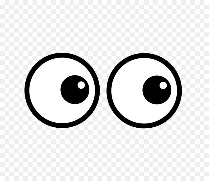 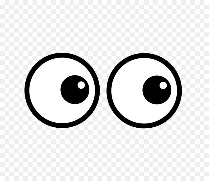 What the characters could hear.   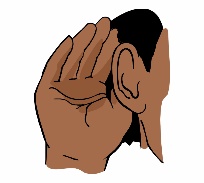 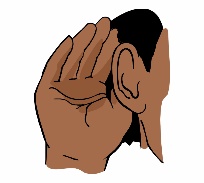 How the characters could feel.   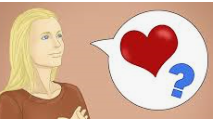 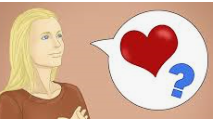 Words I might like to include.  